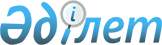 Об организации дежурства в центральных исполнительных органах Республики КазахстанРаспоряжение Премьер-Министра Республики Казахстан от 18 марта 2022 года № 55-р
      В целях обеспечения жизнедеятельности населенных пунктов, объектов экономики, производственной и социальной инфраструктуры, безопасности и оперативного реагирования на складывающуюся общественно-политическую обстановку в регионах, координации действий исполнительных органов:
      1. Организовать дежурство заместителей Премьер-Министра Республики Казахстан: Скляра Р.В. – 20 марта 2022 года, Султанова Б.Т. – 21 марта 2022 года, Тугжанова Е.Л. – 23 марта 2022 года, Руководителя Канцелярии Премьер-Министра Республики Казахстан Койшыбаева Г.Т. – 22 марта 2022 года.
      2. Первым руководителям министерств сельского хозяйства, здравоохранения, индустрии и инфраструктурного развития, обороны, по чрезвычайным ситуациям, внутренних дел, экологии, геологии и природных ресурсов, энергетики, цифрового развития, инноваций и аэрокосмической промышленности с 20 до 24 марта 2022 года:
      1) организовать круглосуточное дежурство ответственных работников;
      2) установить связь с местными оперативными штабами по ликвидации чрезвычайных ситуаций, руководителями и диспетчерскими службами региональных организаций, обеспечивающих жизнедеятельность населенных пунктов и промышленных предприятий;
      3) в экстренных случаях немедленно докладывать Руководству Правительства Республики Казахстан оперативную обстановку по телефону (7172) 74-56-82, факсу 74-53-70.
      3. Контроль за исполнением настоящего распоряжения оставляю за собой.
					© 2012. РГП на ПХВ «Институт законодательства и правовой информации Республики Казахстан» Министерства юстиции Республики Казахстан
				
      Премьер-Министр 

А. Смаилов
